П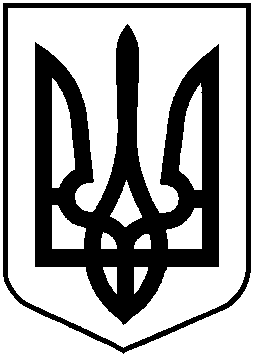 НАЦІОНАЛЬНА КОМІСІЯ З ЦІННИХ ПАПЕРІВТА ФОНДОВОГО РИНКУР І Ш Е Н Н Я____________ 2020		         м. Київ			№_______Про схвалення доопрацьованого проєкту рішення Національної комісії з цінних паперів та фондового ринку «Про затвердження Змін до деяких нормативно-правових актів Національної комісії з цінних паперів та фондового ринку (щодо припинення інститутів спільного інвестування)»Відповідно до пункту 13 статті 8 Закону України «Про державне регулювання ринку цінних паперів в Україні», статей 39, 40, 46 та 47 Закону України «Про інститути спільного інвестування»Національна комісія з цінних паперів та фондового ринкуВИРІШИЛА:1. Схвалити доопрацьований проєкт рішення Національної комісії з цінних паперів та фондового ринку «Про затвердження Змін до деяких нормативно-правових актів Національної комісії з цінних паперів та фондового ринку (щодо припинення інститутів спільного інвестування)» (далі – Проєкт), що додається.2. Скасувати рішення Національної комісії з цінних паперів та фондового ринку від 27 червня 2017 року № 471 «Про схвалення проєкту рішення Національної комісії з цінних паперів та фондового ринку «Про внесення змін до деяких нормативно-правових актів Національної комісії з цінних паперів та фондового ринку (щодо припинення інститутів спільного інвестування)».3. Департаменту методології регулювання професійних учасників ринку цінних паперів (Курочкіна І.) забезпечити:оприлюднення цього Проєкту на офіційному вебсайті Національної комісії з цінних паперів та фондового ринку;подання Проєкту на погодження до Державної регуляторної служби України, Міністерства цифрової трансформації України.	4. Контроль за виконанням цього рішення покласти на члена Національної комісії з цінних паперів та фондового ринку Панченка О.Голова Комісії							Тимур  ХРОМАЄВПротокол засідання Комісіївід ___.___ 2020 №____